	ПриложениеОПЕРАТИВНЫЙ ЕЖЕДНЕВНЫЙ ПРОГНОЗвозникновения чрезвычайных ситуаций на территорииРоссийской Федерации на 31 августа 2023 г.ДАЛЬНЕВОСТОЧНЫЙ ФО	Прогноз опасных и неблагоприятных метеорологических условийМетеорологическая обстановкаНа востоке Республики Саха (Якутия), в Приморском, Хабаровском краях, Магаданской, Амурской областях, Еврейской АО, Чукотском АО, на Курильских островах сильный дождь, ливневой дождь, местами гроза. В Камчатском крае, Сахалинской области очень сильный дождь, ливневой дождь, местами гроза, град. На всей территории округа, кроме Республики Бурятия, Забайкальского края сильный ветер с порывами 18-23 м/с, в Республике Саха (Якутия), Камчатском крае, Сахалинской, Магаданской областях, на востоке Чукотского АО, на Курильских островах 20-25 м/с, местами до 30 м/с. 1.2.Гидрологическая обстановка: В Приморском крае в условиях прохождения циклона, сильных, в отдельных районах очень сильных дождей, за прошедшие сутки на большинстве рек наблюдался подъем новой волны дождевого паводка. Наиболее интенсивные подъемы отмечались на реках западных и южных районов края преимущественно до 0,5 м за сутки, на отдельных участках рек западных районов до 1,5 м. На притоках реки Раздольная в Уссурийском районе, на малых реках Хасанского района уровень воды поднялся на 1,8-4,0 м. При подъеме воды отмечается затопление территорий, на отдельных участках при опасных гидрологических отметках.  На р. Большая Уссурка у г. Дальнереченск, Малиновка у с. Веденка,  Илистая у с. Халкидон, Борисовка у с. Корсаковка, р. Раздольная у с. Новогеоргиевка, Цукановка у с. Краскино, р. Амба у с. Занадворовка сохраняется уровень воды опасного критерия, на реках Уссури (Кировский, Графское – Тарташевка), Большая Уссурка (Вагутон) - неблагоприятные отметки уровней воды. Сохраняется подтопление пойм большинства рек края.Водность рек увеличивается и преимущественно превышает норму в 3,0-4,4 раза, на реках южных и западных районов до 8,0 раз.В ближайшие двое суток на большинстве рек продолжится подъем воды дождевых паводков, ожидается добегание воды дождевого и склонового стока, продвижение паводочной волны. Ожидаемый подъем уровня воды составит 0,5-1,4 м. При значительной интенсивности дождя, на реках восточного побережья и в верховьях рек центральных районов края возможны резкие подъемы воды до 2,5 м. В условиях повышенной водности продолжатся выходы воды из берегов, с достижением критических отметок и подтопление прилегающих территорий. Увеличится глубина и затопление подтопленных территорий.В связи с сильными дождями, развитием дождевого паводка, добеганием склонового и руслового стока, 30 августа ожидается достижение уровнем воды отметок опасного гидрологического явления на реке Уссури у с. Графского (905 см) в Дальнереченском районе, реке Раздольная у с. Новогеоргиевка (770 см) в Октябрьском районе, реках Раковка у Опытного (400 см) и Комаровка у Центрального (410 см) и у Сахарного завода (450 см) в Уссурийском районе, 30-31 августа на реках Уссури у пос. Кировский (580 см) в Кировском районе, Раздольная у г. Уссурийск (820 см) в Уссурийском ГО, 31 августа на реке Раздольная у с. Тереховка (750 см) в Надеждинском районе. Угроза подтопления населенных пунктов, участков дорог, сельхозугодий.В Республике Бурятия в уровенном режиме рек преобладал спад на 1-18 см/сутки. Выход воды на пойму наблюдается на р. Селенга – с. Новоселенгинск на 18 см, у с. Кабанск - на 31 см, на р. Уда у с. Удинск – на 2 см, на р. Баргузин у с. Баргузин – на 56 см.В Забайкальском крае на большинстве рек наблюдается спад уровней воды, за исключением р. Аргунь у с. Новоцурухайтуй, где уровень воды повысился на 8 см. В ближайшие двое суток тенденция спадов и подъемов уровней воды на реках сохранится.В Амурской области на реках наблюдается спад уровней воды, подъемы на 30-40 см/сутки отмечаются в верхнем течении р. Зея и нижнем течении р. Селемджа. Все реки в основных берегах. В ЕАО на Среднем Амуре на участке Нагибово– Нижнеспасское продолжается подъем уровня воды на 1-5 см/сутки за счёт смещения паводков с рек Амурской области. Сохраняется затопление поймы р.Амур на участке Ленинское - Нижнеспасское  на 0,2-0,9 м. На малых реках преобладает спад уровней воды. Затоплена пойма рр. Б. Бира, Биджан на глубину 0,1-0,2 м. В Хабаровском крае на Амуре наблюдается небольшой подъем уровня воды. Пойма затоплена на 0,4-1,2 м на участке Хабаровск – Комсомольск-на-Амуре, на 0,4 м у с. Богородское,  на Амурской протоке у с. Казакевичево – на 1,2 м.На реках рр. Бикин, Подхоренок, Мая наблюдаются подъемы уровней воды на 21-40 см/сутки. В связи с прошедшими дождями в ближайшие двое суток ожидаются подъемы уровня воды на 0,5-1,3 м на рр. Подхорёнок, Хор, Матай, Манома, с затоплением низкой поймы на глубину  0,3-0,8 м.Уровни воды выше отметок категории неблагоприятного явления сохраняются на реке Уссури на участке с. Лончаково – с. Новосоветское с затоплением поймы  на 1,4-1,8 м. Высокие уровни воды категории неблагоприятного явления на р.Уссури сохранятся на участке с.Лончаково – с.Новосоветское в связи с подходом второй волны паводка: с. Лончаково 2-5 сентября 430-450 см (НЯ 350 см), с. Шереметьево 3-6 сентября 860-880 см (НЯ 810 см), с. Венюково 3-6 сентября 430-450 см (НЯ 400 см), с. Новосоветское 4-7 сентября 610-630 см (НЯ 550 см).На остальных реках края существенных изменений в водном режиме нет.В Сахалинской области на реках о. Сахалина наблюдались спады уровней воды до 17 см.В предстоящие сутки на реках севера острова ожидаются незначительные колебания уровней воды, на реках юга - возобновление подъёмов на 20-70 см, на отдельных реках - на 50-100 см.В Камчатском крае на реках в уровенном режиме преобладает понижение. Все реки в берегах. В последующие сутки существенных изменений наблюдаться не будет. Опасных явлений на реках края не прогнозируется. В Республике Саха (Якутия) на р.Лена на участке Витим – Саныяхтат сохраняется понижение уровня воды с различной интенсивностью, на участке Покровск - Жиганск продолжается  повышение уровня  воды на 15 - 44 см за сутки.На р. Алдан отмечается понижение уровней воды 2-16 см за сутки, у п.Батамай  наблюдается подъем уровня воды на 29 см.На р. Вилюй наблюдается незначительное повышение уровней воды.На р.Яна наблюдается повышение уровня воды, на участке Верхоянск - Батагай – на  23-24 см за сутки, на участке Сайды – Усть-Куйга – на 5 см за сутки. У п. Юбилейная суточный рост составил 21 см, у п.Нижнеянск отмечается спад уровня воды на 43 см за сутки. В ближайшие сутки - двое на участке Верхоянск - Юбилейная подьем уровня  воды продолжится и дополнительный рост составит 10-25 см .На р. Индигирка на участке Хонуу - Чокурдах наблюдается повышение уровней воды на 2 - 56 см за сутки, в ближайшие сутки рост уровня воды сохранится.На р. Колыма на участке Зырянка - Среднеколымск наблюдается подъем уровня воды, на 11 - 49 см, вызванный увеличением холостых сбросов из Колымского и Усть-Среднеканского водохранилищ.  Повышение уровней воды  продолжится до конца  недели.  У с. Колымское сохраняется спад  уровней воды 8 см за сутки.Сохраняется уровень воды ниже опасно низкой отметки на р. Яна, Вилюй.В Магаданской области  на реках наблюдается спад уровней воды. По р. Колыме проходят волны попусков из водохранилищ Колымской и Усть-Среднеканской ГЭС. На участке Сеймчан – Коркодон подъем уровня воды составляет 29-55 см/сутки без выхода воды на пойму.  В Чукотском АО на реках преобладает спад уровней воды.  Японское море, Татарский пролив высота волн 2-3.5м (5 баллов).Охотское море высота волн 2-3.5м (5 баллов).Берингово море высота волн 1-2м (4 балла)2. Прогноз ЧСПриродные и природно-техногенные ЧСПрогнозируется вероятность возникновения ЧС (происшествий), связанных с повреждением (обрывом) ЛЭП и линий связи, обрушением слабо укрепленных конструкций, падением деревьев на всей территории округа, кроме Республики Бурятия, Забайкальского края (Источник ЧС – сильный и очень сильный порывистый ветер).Существует вероятность поражения объектов электроэнергетики (трансформаторных подстанций, электрических систем и др.), хранилищ ГСМ, а также других объектов, не оборудованных молниезащитой (громоотводом), разрядами атмосферного электричества (молниями) на востоке Республики Саха (Якутия), в Приморском, Камчатском, Хабаровском краях, Магаданской, Амурской, Сахалинской областях, Еврейской АО, Чукотском АО, на Курильских островах (Источник ЧС – гроза).Сохраняется вероятность возникновения ЧС (происшествий), связанных с повреждением крыш и остекления зданий, сооружений, автотранспортных средств, повреждением сельскохозяйственных культур на территории Камчатского края, Сахалинской области (Источник ЧС – град).Прогнозируется вероятность возникновения чрезвычайных ситуаций
на акваториях Японского, Охотского морей и Татарского пролива, связанных с авариями и повреждениями на судах при нарушении правил судоходства в условиях осложненной синоптической обстановки. Возможны повреждения судов у причалов, береговых сооружений (Источник ЧС – волнение моря до 5 баллов).Существует риск возникновения ЧС (происшествий), связанных с подтоплением пониженных участков местности, низководных мостов, подмывом автомобильных и ж/д дорог в республике Бурятия, Приморском, Хабаровском, Камчатском краях, Сахалинской области, Еврейской АО (Источник ЧС – осадки на фоне высокой водности, высокие уровни воды, неисправность и замусоривание коллекторно-дренажных систем, кратковременные подъемы на реках).Существует вероятность возникновения происшествий на водных объектах, связанных с несоблюдением правил безопасности людей на воде, с эксплуатацией маломерных судов  на большей части субъектов округа.Сохраняется риск возникновения происшествий, связанных с затруднениями судоходства в результате низких уровней воды на отдельных участках рек на территории Республики Саха (Якутия).На территории горных районов республик Бурятия, Саха (Якутия), Забайкальского, Хабаровского, Камчатского, Приморского краёв, Амурской, Сахалинской областей, Еврейской АО существует вероятность возникновения ЧС (происшествий), вызванных перекрытием автомобильных и железных дорог, нарушением работы транспорта, повреждением опор ЛЭП, повреждением зданий и сооружений, нарушением работы систем жизнеобеспечения населения (Источник ЧС – высокий уровень предшествующего увлажнения, оползни, сели, обвалы, антропогенная деятельность).Сохраняется вероятность возникновения очагов ландшафтных пожаров, а также ухудшения лесопожарной обстановки на природных территориях отдельных районов республик Саха (Якутия), Бурятия, Забайкальского, Хабаровского, Камчатского краев, Магаданской, Амурской, Сахалинской областей, Чукотского АО, Еврейской АО.Существует вероятность трансграничного перехода природных пожаров в приграничной зоне с Китайской Народной Республикой.2.2. Техногенные ЧССуществует вероятность возникновения ЧС (происшествий) локального уровня, связанных с авариями в работе систем коммунального жизнеобеспечения, а также риск возникновения техногенных пожаров (в т. ч. взрывов бытового газа) на территории округа (Источник ЧС – износ оборудования, нарушение и несоблюдение производственно-технологических норм и правил эксплуатации газового оборудования).СИБИРСКИЙ ФОПрогноз опасных и неблагоприятных метеорологических условийМетеорологическая обстановка  На всей территории округа, кроме Туруханского, Эвенкийского МР, Таймыра местами дождь, ливневой дождь, гроза. В республиках Алтай, Хакасия, центре Красноярского края, Томской, Кемеровской, Иркутской областях сильный дождь, ливневой дождь, местами гроза, град. На территории округа ночью и утром местами туман. На севере Иркутской области, в Туруханском, Эвенкийском МР и при грозе сильный ветер с порывами 15-20 м/с. Температура воздуха в Республике Тыва + 30…+35оC.1.2.Гидрологическая обстановка: Повышение уровня воды (на 30-77 см) отмечается на Енисее, р. Подкаменная Тунгуска, р. Нижняя Тунгуска (Красноярский край).Сохраняется уровень воды ниже опасно низкой отметки на р. Иртыш (Омская область).Сохраняется уровень воды ниже неблагоприятно низкой отметки на реках Нижняя Тунгуска, Подкаменная Тунгуска, Енисей (Красноярский край), реке Васюган (Томская область), реках Бия. Обь (Алтайский край).Прогноз ЧСПриродные и природно-техногенные ЧСПрогнозируется вероятность возникновения ЧС (происшествий), связанных с повреждением (обрывом) ЛЭП и линий связи, обрушением слабо укрепленных конструкций, падением деревьев на всей территории округа, кроме Таймыра (Источник ЧС – сильный порывистый ветер).Существует вероятность поражения объектов электроэнергетики (трансформаторных подстанций, электрических систем и др.), хранилищ ГСМ, а также других объектов, не оборудованных молниезащитой (громоотводом), разрядами атмосферного электричества (молниями) на всей территории округа, кроме Туруханского, Эвенкийского МР, Таймыра (Источник ЧС – гроза). Сохраняется вероятность возникновения ЧС (происшествий), связанных с повреждением крыш и остекления зданий, сооружений, автотранспортных средств, повреждением сельскохозяйственных культур на территории республик Алтай, Хакасия, центра Красноярского края, Томской, Кемеровской, Иркутской областей (Источник ЧС – град).Существует вероятность возникновения ЧС (происшествий), связанных с затруднением в движении транспорта, перекрытием трассы для движения и увеличением количества ДТП на автодорогах федерального, регионального, местного значения, в работе аэропортов и вертолетных площадок на территории округа (Источник ЧС – туман).Сохраняется вероятность возникновения происшествий на водных объектах, связанных с несоблюдением правил безопасности людей на воде, с эксплуатацией маломерных судов на всей территории округа.Сохраняется риск возникновения происшествий, связанных с затруднениями судоходства, в результате низких уровней воды на отдельных участках рек на территории Алтайского, Красноярского краев, Омской, Томской областей.Сохраняется риск ухудшения гидрологической обстановки, обусловленной повышенными сбросами с Иркутской ГЭС.На территории горных районов республик Алтай, Тыва, Хакасия, Красноярского края, Иркутской, Кемеровской областей существует вероятность возникновения ЧС (происшествий), вызванных перекрытием автомобильных и железных дорог, нарушением работы транспорта, повреждением опор ЛЭП, повреждением зданий и сооружений, нарушением работы систем жизнеобеспечения населения (Источник ЧС – высокий уровень предшествующего увлажнения, оползни, сели, обвалы, антропогенная деятельность).Повышается вероятность возникновения ЧС (происшествий) на территории Республики Тыва, связанных с отключением электроэнергии в результате перегрева трансформаторных подстанций, засухой, повышением классов пожарной опасности в лесах и на торфяниках, обмелением рек, осушением водоёмов, гибелью растений, сельскохозяйственных угодий, пастбищ (Источник ЧС – высокая температура воздуха).Сохраняется вероятность возникновения очагов ландшафтных пожаров, а также ухудшения лесопожарной обстановки на природных территориях отдельных районов республик Алтай, Тыва, Хакасия, Красноярского, Алтайского краев, Иркутской, Омской, Томской, Новосибирской, Кемеровской областей.Существует вероятность трансграничного перехода природных пожаров в приграничной зоне с Республикой Казахстан.2.2. Техногенные ЧС Существует вероятность возникновения чрезвычайных ситуаций (происшествий) локального уровня, связанных с авариями в работе систем коммунального жизнеобеспечения, а также риск возникновения техногенных пожаров (в т. ч. взрывов бытового газа) на территории округа (Источник ЧС – износ оборудования, нарушение и несоблюдение производственно-технологических норм и правил эксплуатации газового оборудования).УРАЛЬСКИЙ ФО1. Прогноз опасных и неблагоприятных метеорологических условийМетеорологическая обстановкаВ Свердловской, Челябинской, Курганской, Тюменской областях, Ханты-Мансийском АО, сильный дождь, ливневой дождь, местами гроза, град. В Свердловской, Челябинской, Курганской, Тюменской областях, Ханты-Мансийском АО сильный ветер с порывами 15-20 м/с. 1.2.Гидрологическая обстановкаСохраняется уровень воды ниже опасно низкой отметки на реке Казым (Ханты-Мансийский АО), на р. Обь, пр. Малая Обь (Ямало-Ненецкий АО).Рост уровня воды (на 25-26 см) наблюдается на р. Куса (Челябинская область). Повышение уровня воды (на 30-77 см) отмечается на р. Ныда (Ямало-Ненецкий АО).2. Прогноз ЧС2.1. Природные и природно-техногенные ЧС  Прогнозируется вероятность возникновения ЧС (происшествий), связанных с повреждением (обрывом) ЛЭП и линий связи, обрушением слабо укрепленных конструкций, падением деревьев на территории Свердловской, Челябинской, Курганской, Тюменской областей, Ханты-Мансийском АО (Источник ЧС – сильный порывистый ветер).Существует вероятность поражения объектов электроэнергетики (трансформаторных подстанций, электрических систем и др.), хранилищ ГСМ, а также других объектов, не оборудованных молниезащитой (громоотводом), разрядами атмосферного электричества (молниями) на территории Свердловской, Челябинской, Курганской, Тюменской областей, Ханты-Мансийского АО (Источник ЧС – гроза). Сохраняется вероятность возникновения ЧС (происшествий), связанных с повреждением крыш и остекления зданий, сооружений, автотранспортных средств, повреждением сельскохозяйственных культур на территории Свердловской, Челябинской, Курганской, Тюменской областей, Ханты-Мансийского АО (Источник ЧС – град).Сохраняется вероятность возникновения происшествий на водных объектах, связанных с несоблюдением правил безопасности людей на воде, с эксплуатацией маломерных судов на всей территории округа.Сохраняется риск возникновения происшествий, связанных с затруднениями судоходства, в результате низких уровней воды на отдельных участках рек на территории Ямало-Ненецкого, Ханты-Мансийского АО.На территории Челябинской области существует вероятность возникновения ЧС (происшествий), связанных с перекрытием автомобильных и железных дорог, нарушением работы транспорта, повреждением опор ЛЭП, повреждением зданий и сооружений, нарушением работы систем жизнеобеспечения населения (Источник ЧС – высокий уровень предшествующего увлажнения, оползни, сели, обвалы, антропогенная деятельность).Сохраняется вероятность возникновения очагов ландшафтных пожаров, а также ухудшения лесопожарной обстановки на природных территориях отдельных районов Свердловской, Курганской, Тюменской областей, Ханты-Мансийского АО.Существует вероятность трансграничного перехода природных пожаров в приграничной зоне с Республикой Казахстан.2.2. Техногенные ЧССуществует вероятность возникновения чрезвычайных ситуаций (происшествий), локального уровня, связанных с авариями в работе систем коммунального жизнеобеспечения, а также риск возникновения техногенных пожаров (в т. ч. взрывов бытового газа) на территории округа (Источник ЧС – износ оборудования, нарушение и несоблюдение производственно-технологических норм и правил эксплуатации газового оборудования).ПРИВОЛЖСКИЙ ФО1. Прогноз опасных и неблагоприятных метеорологических условийМетеорологическая обстановкаНа востоке Республики Башкортостан, на востоке Пермского края сильный дождь, ливневой дождь, местами гроза, град. В республиках Башкортостан, Татарстан, Удмуртской Республике, Пермском крае, Самарской, Оренбургской областях ветер с порывами 12-17 м/с. при грозе 15-20 м/с.1.2.Гидрологическая обстановкаРост уровня воды (на 28 см) наблюдается на р. Алатырь (Республика Мордовия). Сохраняется уровень воды ниже опасно низкой отметки на р. Вятка (Кировская область), на р. Белая и р. Уфа (Республика Башкортостан).2. Прогноз ЧС2.1. Природные и природно-техногенные ЧСПрогнозируется вероятность возникновения ЧС (происшествий), связанных с повреждением (обрывом) ЛЭП и линий связи, обрушением слабо укрепленных конструкций, падением деревьев на территории республик Башкортостан, Татарстан, Удмуртской Республики, Пермского края, Самарской, Оренбургской областей (Источник ЧС – порывистый ветер).Существует вероятность поражения объектов электроэнергетики (трансформаторных подстанций, электрических систем и др.), хранилищ ГСМ, а также других объектов, не оборудованных молниезащитой (громоотводом), разрядами атмосферного электричества (молниями) на востоке Республики Башкортостан, на востоке Пермского края (Источник ЧС – гроза). Сохраняется вероятность возникновения ЧС (происшествий), связанных с повреждением крыш и остекления зданий, сооружений, автотранспортных средств, повреждением сельскохозяйственных культур на востоке Республики Башкортостан, на востоке Пермского края (Источник ЧС – град).Существует риск возникновения ЧС (происшествий), связанных с подтоплением пониженных участков местности, низководных мостов, подмывом автомобильных и ж/д дорог на востоке Республики Башкортостан, на востоке Пермского края (Источник ЧС – осадки на фоне высокой водности, высокие уровни воды, неисправность и замусоривание коллекторно-дренажных систем, кратковременные подъемы на реках). Сохраняется вероятность возникновения происшествий на водных объектах, связанных с несоблюдением правил безопасности людей на воде, с эксплуатацией маломерных судов на всей территории округа.Сохраняется риск возникновения происшествий, связанных с затруднениями судоходства, в результате низких уровней воды на отдельных участках рек на территории Республики Башкортостан, Кировской области.Сохраняется вероятность возникновения очагов ландшафтных пожаров, а также ухудшения лесопожарной обстановки на природных территориях отдельных районах республик Башкортостан, Татарстан, Мордовия, Марий Эл, Чувашской Республики, Нижегородской, Ульяновской, Пензенской, Саратовской, Самарской, Оренбургской областей.Существует вероятность трансграничного перехода природных пожаров в приграничной зоне с Республикой Казахстан.2.2 Техногенные ЧС Существует вероятность возникновения чрезвычайных ситуаций (происшествий), локального уровня, связанных с авариями в работе систем коммунального жизнеобеспечения, а также риск возникновения техногенных пожаров (в т. ч. взрывов бытового газа) на территории округа (Источник ЧС – износ оборудования, нарушение и несоблюдение производственно-технологических норм и правил эксплуатации газового оборудования).ЮЖНЫЙ ФОПрогноз опасных и неблагоприятных метеорологических условийМетеорологическая обстановка	  В Республике Крым, г. Севастополь сильный дождь, ливневой дождь, местами гроза, град. На территории округа ночью и утром местами туман. Ветер при грозе с порывами 15-20 м/с.Температура воздуха в Республике Адыгея + 34…+39о C, в Республике Крым, Краснодарском крае + 30…+35оC.1.2. Гидрологическая обстановка	На водных объектах округа опасных и неблагоприятных гидрологических явлений не ожидается.Черное море и Керченский пролив высота волн 0.5-1м (3 балла).Азовское море высота волн 0.5-1м (3 балла).2. Прогноз ЧС2.1. Природные и природно-техногенные ЧСПрогнозируется вероятность возникновения ЧС (происшествий), связанных с повреждением (обрывом) ЛЭП и линий связи, обрушением слабо укрепленных конструкций, падением деревьев на территории Республики Крым, г. Севастополь (Источник ЧС – сильный порывистый ветер).Существует вероятность поражения объектов электроэнергетики (трансформаторных подстанций, электрических систем и др.), хранилищ ГСМ, а также других объектов, не оборудованных молниезащитой (громоотводом), разрядами атмосферного электричества (молниями) на территории Республики Крым, г. Севастополь (Источник ЧС – гроза). Сохраняется вероятность возникновения ЧС (происшествий), связанных с повреждением крыш и остекления зданий, сооружений, автотранспортных средств, повреждением сельскохозяйственных культур на территории Республики Крым, г. Севастополь (Источник ЧС – град).Существует вероятность возникновения ЧС (происшествий), связанных с затруднением в движении транспорта, перекрытием трассы для движения и увеличением количества ДТП на автодорогах федерального, регионального, местного значения, в работе аэропортов и вертолетных площадок на территории округа (Источник ЧС – туман).Существует риск возникновения ЧС (происшествий), связанных с подтоплением пониженных участков местности, низководных мостов, подмывом автомобильных и ж/д дорог в Республике Крым (Источник ЧС – осадки на фоне высокой водности, высокие уровни воды, неисправность и замусоривание коллекторно-дренажных систем, кратковременные подъемы на реках).Существует высокая вероятность возникновения происшествий на водных объектах, связанных с несоблюдением правил безопасности людей на воде, с эксплуатацией маломерных судов на всей территории округа.На территории горных районов Республики Крым, г. Севастополь, Краснодарского края существует вероятность возникновения ЧС (происшествий), связанных с перекрытием автомобильных и железных дорог, нарушением работы транспорта, повреждением опор ЛЭП, повреждением зданий и сооружений, нарушением работы систем жизнеобеспечения (Источник ЧС – оползни, обвалы, сели, провалы грунта, антропогенная деятельность).Повышается вероятность возникновения ЧС (происшествий) на территории республик Адыгея, Крым, Краснодарского края связанных с отключением электроэнергии в результате перегрева трансформаторных подстанций, засухой, повышением классов пожарной опасности в лесах и на торфяниках, обмелением рек, осушением водоёмов, гибелью растений, сельскохозяйственных угодий, пастбищ (Источник ЧС – высокая температура воздуха).Сохраняется вероятность возникновения очагов ландшафтных пожаров, а также ухудшения лесопожарной обстановки на природных территориях отдельных районов республики Крым, Адыгея, Калмыкия, Краснодарского края, Астраханкой, Волгоградской, Ростовской областей.Риск ухудшения экологической обстановки и задымления населенных пунктов существует на территории Астраханской области.Существует вероятность трансграничного перехода природных пожаров в приграничной зоне с Республикой Казахстан.2.2. Техногенные ЧС 	Существует вероятность возникновения чрезвычайных ситуаций (происшествий) локального уровня, связанных с авариями в работе систем коммунального жизнеобеспечения, а также риск возникновения техногенных пожаров (в т. ч. взрывов бытового газа) на территории округа (Источник ЧС – износ оборудования, нарушение и несоблюдение производственно-технологических норм и правил эксплуатации газового оборудования). ДОНЕЦКАЯ НАРОДНАЯ РЕСПУБЛИКА1. Прогноз опасных и неблагоприятных метеорологических условийНа территории Республики местами ночью и утром местами туман.2. Прогноз ЧС2.1. Природные и природно-техногенные ЧС Существует вероятность возникновения ЧС (происшествий), связанных с затруднением в движении транспорта, перекрытием трассы для движения и увеличением количества ДТП на автодорогах федерального, регионального, местного значения, в работе вертолетных площадок на территории Республики (Источник ЧС – туман).Сохраняется вероятность выявления термических аномалий, а также ухудшения лесопожарной обстановки на природных территориях отдельных районов Республики.2.2. Техногенные ЧССуществует вероятность возникновения чрезвычайных ситуаций (происшествий) локального уровня, связанных с авариями в работе систем коммунального жизнеобеспечения, а также риск возникновения техногенных пожаров (в т. ч. взрывов бытового газа) на территории Республики (Источник ЧС – износ оборудования, нарушение и несоблюдение производственно-технологических норм и правил эксплуатации газового оборудования).ЛУГАНСКАЯ НАРОДНАЯ РЕСПУБЛИКА1. Прогноз опасных и неблагоприятных метеорологических условийНа территории Республики местами ночью и утром местами туман.2. Прогноз ЧС2.1. Природные и природно-техногенные ЧС Существует вероятность возникновения ЧС (происшествий), связанных с затруднением в движении транспорта, перекрытием трассы для движения и увеличением количества ДТП на автодорогах федерального, регионального, местного значения, в работе вертолетных площадок на территории Республики (Источник ЧС – туман).Сохраняется вероятность выявления термических аномалий, а также ухудшения лесопожарной обстановки на природных территориях отдельных районов Республики.2.2. Техногенные ЧССуществует вероятность возникновения чрезвычайных ситуаций (происшествий) локального уровня, связанных с авариями в работе систем коммунального жизнеобеспечения, а также риск возникновения техногенных пожаров (в т. ч. взрывов бытового газа) на территории Республики (Источник ЧС – износ оборудования, нарушение и несоблюдение производственно-технологических норм и правил эксплуатации газового оборудования).ЗАПОРОЖСКАЯ ОБЛАСТЬ1. Прогноз опасных и неблагоприятных метеорологических условийНа территории области дождь, ливневой дождь, местами гроза, ночью и утром местами туман. Ветер при грозе с порывами 15-20 м/с. Температура воздуха + 30…+35оC.2. Прогноз ЧС2.1. Природные и природно-техногенные ЧС Прогнозируется вероятность возникновения ЧС (происшествий), связанных с повреждением (обрывом) ЛЭП и линий связи, обрушением слабо укрепленных конструкций, падением деревьев на территории области (Источник ЧС – сильный порывистый ветер).Существует вероятность поражения объектов электроэнергетики (трансформаторных подстанций, электрических систем и др.), хранилищ ГСМ, а также других объектов, не оборудованных молниезащитой (громоотводом), разрядами атмосферного электричества (молниями) на территории области (Источник ЧС – гроза).Существует вероятность возникновения ЧС (происшествий), связанных с затруднением в движении транспорта, перекрытием трассы для движения и увеличением количества ДТП на автодорогах федерального, регионального, местного значения, в работе вертолетных площадок на территории области (Источник ЧС – туман).Повышается вероятность возникновения ЧС (происшествий) на территории области связанных с отключением электроэнергии в результате перегрева трансформаторных подстанций, засухой, повышением классов пожарной опасности в лесах и на торфяниках, обмелением рек, осушением водоёмов, гибелью растений, сельскохозяйственных угодий, пастбищ (Источник ЧС – высокая температура воздуха).Сохраняется вероятность выявления термических аномалий, а также ухудшения лесопожарной обстановки на природных территориях отдельных районов области.2.2. Техногенные ЧССуществует вероятность возникновения чрезвычайных ситуаций (происшествий) локального уровня, связанных с авариями в работе систем коммунального жизнеобеспечения, а также риск возникновения техногенных пожаров (в т. ч. взрывов бытового газа) на территории области (Источник ЧС – износ оборудования, нарушение и несоблюдение производственно-технологических норм и правил эксплуатации газового оборудования).ХЕРСОНСКАЯ ОБЛАСТЬ1. Прогноз опасных и неблагоприятных метеорологических условийНа территории области дождь, ливневой дождь, местами гроза, ночью и утром местами туман. Ветер при грозе с порывами 15-20 м/с. Температура воздуха + 30…+35оC.2. Прогноз ЧС2.1. Природные и природно-техногенные ЧС Прогнозируется вероятность возникновения ЧС (происшествий), связанных с повреждением (обрывом) ЛЭП и линий связи, обрушением слабо укрепленных конструкций, падением деревьев на территории области (Источник ЧС – сильный порывистый ветер).Существует вероятность поражения объектов электроэнергетики (трансформаторных подстанций, электрических систем и др.), хранилищ ГСМ, а также других объектов, не оборудованных молниезащитой (громоотводом), разрядами атмосферного электричества (молниями) на территории области (Источник ЧС – гроза).Существует вероятность возникновения ЧС (происшествий), связанных с затруднением в движении транспорта, перекрытием трассы для движения и увеличением количества ДТП на автодорогах федерального, регионального, местного значения, в работе вертолетных площадок на территории области (Источник ЧС – туман).Повышается вероятность возникновения ЧС (происшествий) на территории области связанных с отключением электроэнергии в результате перегрева трансформаторных подстанций, засухой, повышением классов пожарной опасности в лесах и на торфяниках, обмелением рек, осушением водоёмов, гибелью растений, сельскохозяйственных угодий, пастбищ (Источник ЧС – высокая температура воздуха).Сохраняется вероятность выявления термических аномалий, а также ухудшения лесопожарной обстановки на природных территориях отдельных районов области.2.2. Техногенные ЧСПрогнозируется вероятность возникновения чрезвычайных ситуаций 
локального уровня, связанных с авариями в работе систем коммунального жизнеобеспечения, а также риск возникновения техногенных пожаров (в т. ч. взрывов бытового газа) на территории области (Источник ЧС – износ оборудования, нарушение и несоблюдение производственно-технологических норм и правил эксплуатации газового оборудования).СЕВЕРО-КАВКАЗСКИЙ ФО	1. Прогноз опасных и неблагоприятных метеорологических условий1.1 Метеорологическая обстановкаНа территории округа ночью и утром местами туман. 1.2.Гидрологическая обстановкаСохраняется уровень воды ниже опасно низкой отметки на р. Самур (Республика Дагестан).Каспийское море: высота волн 0.5-1м (3 балла).2. Прогноз ЧС2.1. Природные и природно-техногенные ЧССуществует вероятность возникновения ЧС (происшествий), связанных с затруднением в движении транспорта, перекрытием трассы для движения и увеличением количества ДТП на автодорогах федерального, регионального, местного значения, в работе аэропортов и вертолетных площадок на территории округа (Источник ЧС – туман).На территории горных районов Кабардино-Балкарской, Карачаево-Черкесской республик, Республики Северная Осетия-Алания существует вероятность возникновения ЧС (происшествий), связанных с перекрытием автомобильных и железных дорог, нарушением работы транспорта, повреждением опор ЛЭП, повреждением зданий и сооружений, нарушением работы систем жизнеобеспечения (Источник ЧС – высокий уровень предшествующего увлажнения, оползни, сели, обвалы, антропогенная деятельность).Сохраняется вероятность возникновения очагов ландшафтных пожаров, а также ухудшения лесопожарной обстановки на природных территориях отдельных районов республик Ингушетия, Северная Осетия-Алания, Дагестан, Карачаево-Черкесской, Кабардино-Балкарской, Чеченской республик, Ставропольский край.2.2. Техногенные ЧС 	Существует вероятность возникновения чрезвычайных ситуаций (происшествий) локального уровня, связанных с авариями в работе систем коммунального жизнеобеспечения, а также риск возникновения техногенных пожаров (в т. ч. взрывов бытового газа) на территории округа (Источник ЧС – износ оборудования, нарушение и несоблюдение производственно-технологических норм и правил эксплуатации газового оборудования).СЕВЕРО-ЗАПАДНЫЙ ФО1. Прогноз опасных и неблагоприятных метеорологических условийМетеорологическая обстановкаВ Ленинградской, Новгородской областях дождь, ливневой дождь, местами гроза. В Республике Карелия, Мурманской, Псковской, Калининградской областях, на севере Архангельской области сильный дождь, ливневой дождь, местами гроза, град. На территории округа ночью и утром местами туман. В Республике Карелия, Мурманской, Ленинградской, Псковской, Новгородской областях, на западе Архангельской области при грозе ветер с порывами 12-17 м/с, при грозе 15-20 м/с.1.2.Гидрологическая обстановка	Сохраняется уровень воды ниже опасно низкой отметки на р. Вычегда, Печора, Уса (Республика Коми).Рост уровня воды (на 25-26 см) наблюдается на р. Печора (Республика Коми).На остальных водных объектах округа опасных и неблагоприятных гидрологических явлений не ожидается.Баренцево море высота волн 0.5-1м (3 балла).Белое море высота волн 0.5-1м (3 балла).Балтийское море высота волн 0.5-1м (3 балла).2. Прогноз ЧС2.1. Природные и природно-техногенные ЧСПрогнозируется вероятность возникновения ЧС (происшествий), связанных с повреждением (обрывом) ЛЭП и линий связи, обрушением слабо укрепленных конструкций, падением деревьев на территории Республики Карелия, Мурманской, Ленинградской, Псковской, Новгородской областей, запада Архангельской области (Источник ЧС – сильный порывистый ветер).Существует вероятность поражения объектов электроэнергетики (трансформаторных подстанций, электрических систем и др.), хранилищ ГСМ, а также других объектов, не оборудованных молниезащитой (громоотводом), разрядами атмосферного электричества на территории Республики Карелия, Мурманской, Псковской, Калининградской Ленинградской, Новгородской областей, севера Архангельской области (Источник ЧС – гроза).Существует вероятность возникновения ЧС и происшествий, связанных с повреждением крыш и остекления зданий, сооружений, автотранспортных средств, повреждением сельскохозяйственных культур на территории Республики Карелия, Мурманской, Псковской, Калининградской областей, севера Архангельской области (Источник ЧС – град).Существует вероятность возникновения ЧС (происшествий), связанных с затруднением в движении транспорта, перекрытием трассы для движения и увеличением количества ДТП на автодорогах федерального, регионального, местного значения, в работе аэропортов и вертолетных площадок на территории округа (Источник ЧС – туман).Существует вероятность возникновения происшествий на водных объектах, связанных с несоблюдением правил безопасности людей на воде, с эксплуатацией маломерных судов на территории субъектов округа. Сохраняется риск возникновения происшествий, связанных с затруднениями судоходства, в результате низких уровней воды на отдельных участках рек на территории Республики Коми.На территории Мурманской области существует вероятность возникновения ЧС (происшествий), связанных с перекрытием автомобильных и железных дорог, нарушением работы транспорта, повреждением опор ЛЭП, повреждением зданий и сооружений, нарушением работы систем жизнеобеспечения (Источник ЧС – высокий уровень предшествующего увлажнения, оползни, сели, обвалы, антропогенная деятельность).Сохраняется вероятность возникновения очагов ландшафтных пожаров, а также ухудшения лесопожарной обстановки на природных территориях отдельных районов республик, Коми, Карелия, Мурманской, Архангельской, Мурманской, Ленинградской, Вологодской, Новгородской, Калининградской областей.2.2. Техногенные ЧС	Существует вероятность возникновения чрезвычайных ситуаций локального уровня, связанных с авариями в работе систем коммунального жизнеобеспечения, а также риск возникновения техногенных пожаров (в т. ч. взрывов бытового газа) на территории округа (Источник ЧС – износ оборудования, нарушение и несоблюдение производственно-технологических норм и правил эксплуатации газового оборудования).ЦЕНТРАЛЬНЫЙ ФО1. Прогноз опасных и неблагоприятных метеорологических условийМетеорологическая обстановкаНа территории округа ночью и утром местами туман. 1.2.Гидрологическая обстановкаНа водных объектах округа опасных и неблагоприятных гидрологических явлений не ожидается. 2. Прогноз ЧС	2.1. Природные и природно-техногенные ЧССуществует вероятность возникновения ЧС (происшествий), связанных с затруднением в движении транспорта, перекрытием трассы для движения и увеличением количества ДТП на автодорогах федерального, регионального, местного значения, в работе аэропортов и вертолетных площадок на территории округа (Источник ЧС – туман).Существует вероятность возникновения происшествий на водных объектах, связанных с несоблюдением правил безопасности людей на воде, с эксплуатацией маломерных судов на территории субъектов округа. Сохраняется вероятность возникновения очагов ландшафтных пожаров, а также ухудшения лесопожарной обстановки на природных территориях отдельных районов Тверской, Ярославской, Костромской, Ивановской, Владимирской, Московской, Рязанской, Тамбовской, Липецкой, Воронежской, Брянской, Смоленской, Орловской, Курской, Калужской, Тульской, Белгородской областей. 2.2. Техногенные ЧССуществует вероятность возникновения чрезвычайных ситуаций (происшествий) локального уровня, связанных с авариями в работе систем коммунального жизнеобеспечения, а также риск возникновения техногенных пожаров (в т. ч. взрывов бытового газа) на территории округа (Источник ЧС – износ оборудования, нарушение и несоблюдение производственно-технологических норм и правил эксплуатации газового оборудования).г. МОСКВА1. Прогноз опасных и неблагоприятных метеорологических условийПеременная облачность. Ночью в Москве без осадков, температура 12...14°С (в центре города 15...17°С),. Днем преимущественно без осадков, температура в Москве 26...28°С. Ветер юго-восточный 5-10 м/с.2. Прогноз ЧС2.1. Природные и природно-техногенные ЧС не прогнозируются.2.2. Техногенные ЧСПрогнозируется вероятность возникновения чрезвычайных ситуаций  локального уровня, связанных с авариями в работе систем коммунального жизнеобеспечения, а также риск возникновения техногенных пожаров (в т. ч. взрывов бытового газа) на территории округа (Источник ЧС – износ оборудования, нарушение и несоблюдение производственно-технологических норм и правил эксплуатации газового оборудования). 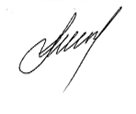 ВрИО начальника 5 НИЦ                                                                          К. Д. Моськин30 августа 2023Исп. Шароватов А.А.8 (495) 983 65 48, доб. 43-46